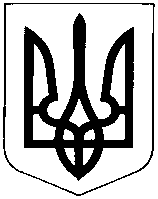 УКРАЇНАХМЕЛЬНИЦЬКА ОБЛАСТЬНОВОУШИЦЬКА СЕЛИЩНА РАДАНОВОУШИЦЬКОЇ СЕЛИЩНОЇ ОБ’ЄДНАНОЇ  ТЕРИТОРІАЛЬНОЇ ГРОМАДИР І Ш Е Н Н ЯXV сесії селищної ради VІІ скликаннявід 17 жовтня 2019 року №  27                                                                               смт Нова УшицяПро надання дозволу на розробленнятехнічної документації із землеустроющодо встановлення (відновлення) межземельної ділянки в натурі (на  місцевості)невитребуваних земельних часток (паїв)                Відповідно до статті 26 Закону України «Про місцеве самоврядування в Україні», Законом України "Про внесення змін до деяких законодавчих актів України щодо вирішення питання колективної власності на землю, удосконалення правил землекористування у масивах земель сільськогосподарського призначення, запобігання рейдерству та стимулювання зрошення в Україні"  , селищна рада вирішила:1.Надати дозвіл на розроблення технічної документації, а саме:1.1  Надати громадянці Вашеняк Людмилі Іванівні дозвіл на розроблення технічної документації  із землеустрою щодо встановлення (відновлення) меж земельних ділянкок в натурі (на місцевості) (невитребувану земельну частку(пай), для подальшої передачі її в оренду для ведення товарного сільськогосподарського виробництва на території Новоушицького району Хмельницької області (за межами с. Рудківці, із земель що перебували у колективній власності колишнього КСП «Мрія», угіддя – рілля) згідно додатку.           1.2  Надати ФГ «Чернишова Василя Гаврилович» в особі голови фермерського господарства Чернишова Василя Гавриловича дозвіл на розроблення технічної документації  із землеустрою щодо встановлення (відновлення) меж земельних ділянкок в натурі (на місцевості) (невитребувану земельну частку(пай), для подальшої передачі йому в оренду для ведення товарного сільськогосподарського виробництва на території Новоушицького району Хмельницької області (за межами с. Отроків, із земель що перебували у колективній власності колишнього КСП «Маяк», угіддя – рілля) № 14б площею 2,7205га.           1.3  Надати ФГ «Прайд Агро-17» в особі голови фермерського господарства Кордонця Вадима Олександровича дозвіл на розроблення технічної документації  із землеустрою щодо встановлення (відновлення) меж земельних ділянкок в натурі (на місцевості) (невитребувану земельну частку(пай), для подальшої передачі йому в оренду для ведення товарного сільськогосподарського виробництва на території Новоушицького району Хмельницької області (за межами с. Браїлівка, із земель що перебували у колективній власності колишнього КСП «Поділля», угіддя – рілля) згідно додатку.          2. Технічну документацію із землеустрою подати на розгляд та затвердження селищній раді протягом трьох місяців.Селищний  голова                                                                    О. Московчук                                                                                                 Додаток № 1.1 до рішення								сесії від 17 жовтня 2019 р                                                  ПЕРЕЛІКземельних ділянок, які передаватимуться в оренду Вашеняк Людмилі Іванівні:Секретар ради                                                                   С.Мегель                                                                                              Додаток № 1.3 до рішення								сесії від 17 жовтня 2019 р								№                                                   ПЕРЕЛІКземельних ділянок, які передаватимуться в оренду ФГ «Прайд Агро-17»:Секретар ради                                                                   С.Мегель№ п/п№ земельної частки(паю)площа13291,111723451,6136№ п/п№ земельної частки(паю)площа1112,61182152,8145